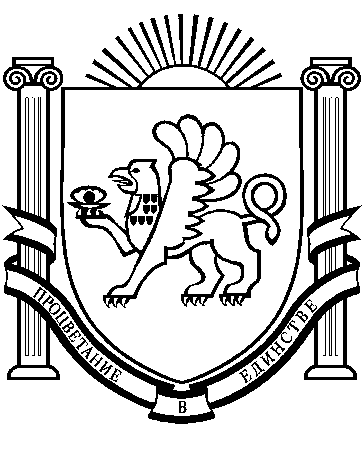 РЕСПУБЛИКА    КРЫМ                                                                                  РАЗДОЛЬНЕНСКИЙ    РАЙОН                                                                                              БОТАНИЧЕСКИЙ   СЕЛЬСКИЙ    СОВЕТВнеочередное 81-е заседание 1 созываРЕШЕНИЕ27 мая  2019 года                    с. Ботаническое                                   № 39О проекте решения «О внесении изменений  в Устав Ботанического сельского поселения»В соответствии с Федеральным законом от 06.10.2003 г. N 131-ФЗ «Об общих принципах организации местного самоуправления в Российской Федерации», статьями 37, 85 Устава Ботанического сельского поселения, в целях приведения Устава в соответствие с действующим законодательством, Ботанический сельский советРЕШИЛ:1.Одобрить проект решения «О внесении изменений  в Устав Ботанического сельского поселения».2. Направить проект  решения «О внесении изменений  в Устав Ботанического сельского поселения» на согласование в прокуратуру Раздольненского района. 3. Рассмотреть проект решения «О внесении изменений  в Устав Ботанического сельского поселения» после получения заключения  прокуратуры  Раздольненского района  на    предмет  соответствия действующему законодательству. 4. Обнародовать проект решения на официальном сайте администрации Ботанического сельского поселения (http://admbotanika.ru).Председатель Ботанического сельского совета – глава администрации Ботанического сельского поселения 				   М.А. Власевская   							ПРОЕКТ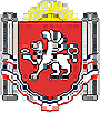 РЕСПУБЛИКА КРЫМРАЗДОЛЬНЕНСКИЙ РАЙОНБОТАНИЧЕСКИЙ СЕЛЬСКИЙ СОВЕТ__-е заседание  1 созываРЕШЕНИЕ00.00.2019 г.                              с.Ботаническое                                                 № 000О внесении изменений в Устав Ботанического сельского поселения Раздольненского района Республики Крым, принятый решением 5 сессии Ботанического сельского совета I созыва от 10.11.2014 г. № 1В соответствии с Федеральным законом от 06.10.2003 г. N 131-ФЗ «Об общих принципах организации местного самоуправления в Российской Федерации», статьями 37, 85 Устава Ботанического сельского поселения, в целях приведения Устава в соответствие с действующим законодательством, Ботанический сельский советРЕШИЛ:1. Внести следующие изменения в Устав Ботанического сельского поселения, принятый решением 5 сессии Ботанического сельского совета I созыва от 10.11.2014 г. № 1:1.1. Часть 1 статьи 32 изложить в следующей редакции:"1. Совет Поселения является постоянно действующим, в пределах созыва, выборным коллегиальным представительным органом местного самоуправления Поселения."1.2. Часть 1 статьи 33 изложить в следующей редакции"1. Совет Поселения состоит из 10 депутатов, избираемых на основе всеобщего, равного и прямого избирательного права при тайном голосовании на муниципальных выборах.".1.3. Часть 4 статьи 44 изложить в следующей редакции:"4. В случае досрочного прекращения полномочий депутата Совета Поселения, дополнительные выборы депутата назначаются в соответствии с федеральным законодательством, Законом Республики Крым от 5 июня 2014 г. N 17-ЗРК "О выборах депутатов представительных органов муниципальных образований в Республике Крым".".1.4. Части 3, 5 и 7 статьи 57 изложить в следующей редакции:"3. Избирательная комиссия Поселения формируется Советом Поселения в порядке, установленном федеральным законодательством, Законом Республики Крым от 5 июня 2014 г. N 17-ЗРК "О выборах депутатов представительных органов муниципальных образований в Республике Крым".";"5. Избирательная комиссия Поселения формируется Советом Поселения в порядке, установленном федеральным законодательством, законами Республики Крым, настоящим уставом. Избирательная комиссия состоит из 6 членов с правом решающего голоса и членов комиссии с правом совещательного голоса.Избирательная комиссия формируется на основе предложений политических партий, выдвинувших федеральные списки кандидатов, допущенные к распределению депутатских мандатов в Государственной Думе Федерального Собрания Российской Федерации, Государственного совета Республики Крым, предложений избирательных объединений, выдвинувших списки кандидатов, допущенные к распределению депутатских мандатов в представительном органе муниципального образования, предложений собраний избирателей по месту жительства, работы, службы, учебы, а также предложений избирательной комиссии предыдущего состава, избирательной комиссии Республики Крым, Раздольненской территориальной избирательной комиссии.Совет Поселения обязан назначить половину от общего числа членов избирательной комиссии на основе поступивших предложений:а) политических партий, выдвинувших федеральные списки кандидатов, допущенные к распределению депутатских мандатов в Государственной Думе Федерального Собрания Российской Федерации;б) политических партий, выдвинувших списки кандидатов, допущенные к распределению депутатских мандатов в Государственном Совете Республики Крым;в) избирательных объединений, выдвинувших списки кандидатов, допущенные к распределению депутатских мандатов в Совете Поселения.г) территориальной избирательной комиссии Раздольненского района.Сообщение о формировании избирательной комиссии нового состава должно быть опубликовано Раздольненским сельским советом не ранее чем за 60 и не позднее чем за 50 дней до дня истечения срока полномочий избирательной комиссии предыдущего состава.Период для направления предложений политическими партиями, избирательными объединениями, иными общественными объединениями, Раздольненским сельским советом, избирательной комиссией предыдущего состава, территориальной избирательной комиссией, Избирательной комиссией Республики Крым при формировании избирательной комиссии нового состава составляет 30 дней. Избирательная комиссия формируется Раздольненским сельским советом не позднее чем через 10 дней со дня окончания срока приема предложений с соблюдением условий формирования избирательных комиссий, указанных в статье 22 Федерального закона "Об основных гарантиях избирательных прав и права на участие в референдуме граждан Российской Федерации".";"7. Порядок формирования и полномочия избирательной комиссии Поселения устанавливается федеральным законом, Законом Республики Крым от 5 июня 2014 г. N 17-ЗРК "О выборах депутатов представительных органов муниципальных образований в Республике Крым", а также настоящим Уставом. Полномочия избирательной комиссии Поселения по решению Избирательной комиссии Республики Крым, принятому на основании обращения Совета Поселения, могут возлагаться на территориальную избирательную комиссию.".2. Председателю Ботанического сельского совета - главе администрации Ботанического сельского поселения в течение 15 дней со дня принятия данного решения направить настоящее решение в Главное управление Министерства юстиции Российской Федерации по Республике Крым и Севастополю для государственной регистрации в порядке, установленном законодательством Российской Федерации.3. После государственной регистрации настоящее решение подлежит официальному опубликованию (обнародованию) на официальной странице муниципального образования Ботаническое сельское поселение Раздольненского района на портале Правительства Республики Крым rk.gov.ru в разделе «Раздольненский район. Муниципальные образования района. Ботаническое сельское поселение», на информационных стендах муниципального образования Ботаническое сельское поселение Раздольненского района Республики Крым и на портале Министерства юстиции Российской Федерации «Нормативные правовые акты в Российской Федерации» в информационно-телекоммуникационной сети "Интернет" (http://pravo-minjust.ru, http://право-минюст.рф, регистрация в качестве сетевого издания Эл № ФС77-72471 от 05.03.2018).4. Настоящее решение вступает в силу после его официального опубликования (обнародования).5. Контроль за исполнение настоящего решения оставляю за собой.Председатель Ботаническогосельского совета 							М.А.Власевская